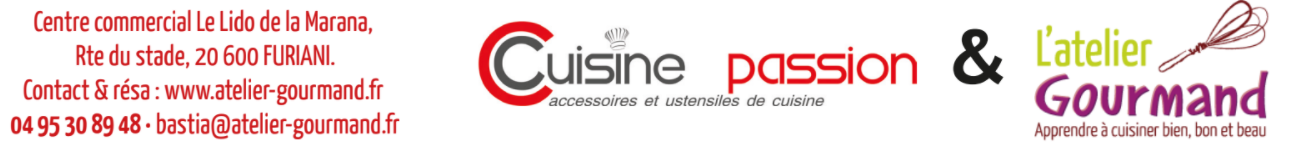 Les cours Adultes L'AUTOMNE x VERO 39€Mijoté de dinde, gaufres à la châtaigne ; Roulé à la pâte à tartiner croustillante à la noisette maison ; Mousse de foies de volaille au porto mardi 06 novembre 14:00 à 16:00 | jeudi 15 novembre 17:00 à 19:00 | mardi 20 novembre 17:00 à 19:00    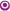 LE CANARD x VERO 44€Royale de foie gras, brunoise de topinambours et poudre de noisettes ; Burger feuilleté de canard aux deux poivres ; Parmentier d'automne, crumble et sauce au pain d'épices mardi 06 novembre 17:00 à 19:00 | mardi 13 novembre 14:00 à 16:00 | jeudi 29 novembre 17:00 à 19:00        LE PISTACHE FRAMBOISE x PIERRE OLIVIER GIANNOTTI 39€Biscuit génoise, mousse pistache, cœur coulant framboise, glaçage miroir vert mercredi 07 novembre 13:30 à 16:00    JAMBONNETTE DE VOLAILLE ET CHOUX DE BRUXELLES POÊLE x REMI MASSONI CHEF DE QUINTE&SENS 39€ mercredi 07 novembre 17:00 à 19:00    TERRINE DE COCHON x JEAN MARC 39€ jeudi 08 novembre 14:00 à 16:00    MENU DE FÊTE x VERO 44€Croustillants de St Jacques aux poireaux, sauce au cidre ; Pintade aux langoustines, jus de carapaces ; Financiers, ganache chocolat et amandes croquantes caramélisées jeudi 08 novembre 17:00 à 19:00        SERVIADE x JEAN MARC 39€ vendredi 09 novembre 10:00 à 12:00    LE ROYAL x BETTY 39€ vendredi 09 novembre 14:00 à 16:00 | samedi 24 novembre 17:00 à 19:00    MACARONS DE FÊTES x BETTY 39€ vendredi 09 novembre 17:00 à 19:00 | vendredi 23 novembre 14:00 à 16:00 | samedi 01 décembre 14:00 à 16:00    LE ROYAL AU CHOCOLAT x PIERRE OLIVIER GIANNOTTI 39€Brownies chocolat, mousse chocolat, cœur praliné, glaçage miroir noir samedi 10 novembre 10:00 à 12:30    CANNELÉS ET BOUCHÉES CHOCOLAT x BETTY 39€ samedi 10 novembre 14:00 à 16:00 | vendredi 23 novembre 17:00 à 19:00    LE MOKA x BETTY 39€ samedi 10 novembre 17:00 à 19:00 | samedi 17 novembre 17:00 à 19:00    LES FEUILLETÉS DES FÊTES x VERO 39€ mardi 13 novembre 17:00 à 19:00    TARTELETTE CITRON MERINGUEE x PIERRE OLIVIER GIANNOTTI 39€Fond de tarte sablée, crème citron, meringue italienne mercredi 14 novembre 10:00 à 12:30    RAVIOLES DE FOIE GRAS x JEAN MARC 39€ jeudi 15 novembre 14:00 à 16:00    PATé EN CROUTE x JEAN MARC 39€ vendredi 16 novembre 10:00 à 12:00    LE POIRE VANILLE x PIERRE OLIVIER GIANNOTTI 39€Mousse vanille chocolat blanc, insert poire williams, biscuit génoise, effet velours jaune vendredi 16 novembre 13:30 à 16:00 | samedi 01 décembre 10:00 à 12:30    MISE EN BOUCHE DE FÊTE x VERO 39€Nems de langoustines, sauce aigre-douce ; Eclairs au wasabi et mousse de poisson fumé; Faux macaron champignons et foie gras mardi 20 novembre 14:00 à 16:00 | mardi 27 novembre 17:00 à 19:00        Prévoir pour ce cours : 4 boîte(s) hermétique(s) PÂTES FRAICHES x JEAN MARC 39€ vendredi 23 novembre 10:00 à 12:00    TARTELETTES CHOCOLAT x PIERRE OLIVIER GIANNOTTI 39€Fond de tartelette, crémeux chocolat, ganache montée chocolat samedi 24 novembre 10:00 à 12:30    BUCHE NUSTRALE x JEAN MARC 39€ jeudi 29 novembre 13:30 à 16:00    LE VANILLE FRAMBOISE x PIERRE OLIVIER GIANNOTTI 39€Mousse chocolat blanc vanille, cœur framboise, biscuit génoise, glaçage miroir violet vendredi 30 novembre 13:30 à 16:00    LES BÛCHES INDIVIDUELLES AVEC INSERT x BETTY 39€ samedi 01 décembre 17:00 à 19:30    ATELIER SPECIAL AUTOUR DU CANARD x REMI MASSONI CHEF DE QUINTE & SENS 59€ mercredi 14 novembre 17:00 à 19:30 | mercredi 21 novembre 17:00 à 19:30 | mercredi 28 novembre 17:00 à 19:30    PAINS DE NOËL (PAIN D'EPICE, PAIN DE MIE, PAIN MYSTERE) x JEAN MARC 49€ jeudi 22 novembre 14:00 à 17:00 | vendredi 30 novembre 10:00 à 12:00    LE PAIN D'EPICES DE MAMAN x EMILIE DU MEILLEUR PÂTISSIER 49€ samedi 17 novembre 10:00 à 12:30    Les cours Enfants: 29€/2HE/ 5 ANS LE GÂTEAU NAPOLITAIN x AUDREY mercredi 21 novembre 10:00 à 12:00    E/ 7 ANS LES MACARONS EN FÊTES x BETTY mercredi 21 novembre 14:00 à 16:00    LE ROULé BICHOCO x AUDREY mercredi 28 novembre 10:00 à 12:00    E/ 5 ANS SAPINS CHOCO x BETTY mercredi 28 novembre 14:00 à 16:00    Les cours Parent-Enfant : 59€/2H/BinômeA/E LA BÛCHE ROULÉE x BETTY samedi 24 novembre 14:00 à 16:00    Démonstrations Gratuites : DEMO ROBOTS CUISEURS (MAGIMIX, KENWOOD, MOULINEX, KITCHENAID) mardi 02 octobre 16:00 à 18:00 | samedi 06 octobre 10:30 à 12:30 | vendredi 12 octobre 17:00 à 19:00 | mercredi 17 octobre 15:00 à 17:00 | N’oubliez pas d’apporter vos contenants pour ramener vos réalisations chez vous !